CONFERENCE TEDxENCGKL'association des étudiants de l'ENCG Kenitra vise l’épanouissement, le bien-être et surtout faire embellir le côté professionnel et personnel des étudiant sous un cadre parascolaire. Cet automne, l’ADE organise l’événement TEDxENCGK dans sa 7éme édition sous le thème « Discovering Potential » au sein du théâtre de l'université Ibn Tofail.  Et comme le veulent les TEDx bien organisés, des intervenants seront sur place avec leurs idées et performances soigneusement préparées, axées sur un éventail de sujets sous le même thème afin de favoriser l'apprentissage, l'inspiration et l'émerveillement des étudiants et l’audience en totalité.Plus d’informations : ZEHOUANE Ayoub – Président de l’ADE et co-chef de projet TEDxENCGK ayoubzehouane@gmail.com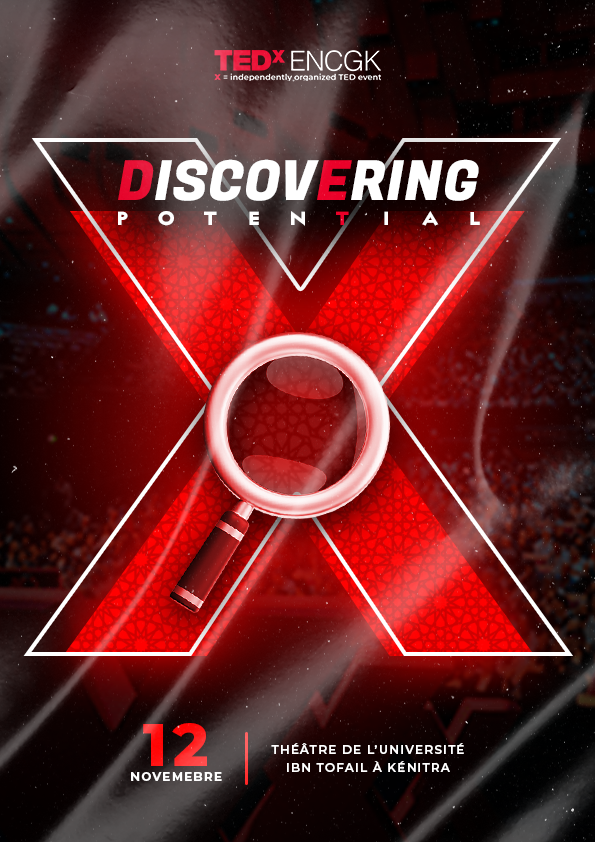 